Tips for Telling Your StoryKeep it to ten minutes.  Choose from the following prompts below.  Add other comments if you wish.Tell where you were born.Where are some different places that you have lived? Which was your favourite? Why?What hobbies/favourite pass times do you have? Talk about them.Talk about your family (children, grandchildren, spouse, parents, siblings, significant other, etc.).If you would like to do so, make any comment about your faith.Tell about someone who you find inspirational.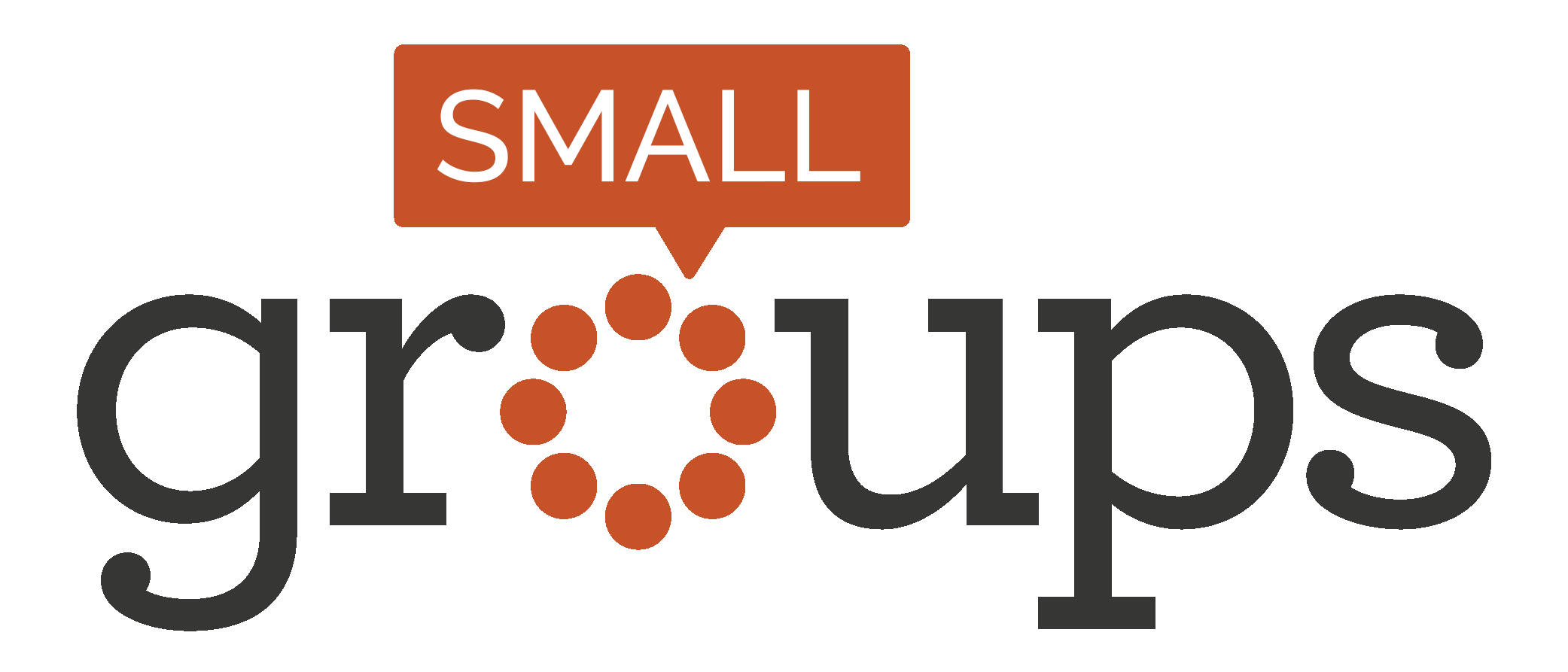 